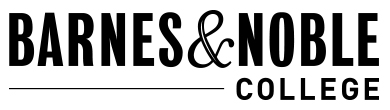 Online BuybackGo to wvc.bncollege.comScroll down the page until you see the following: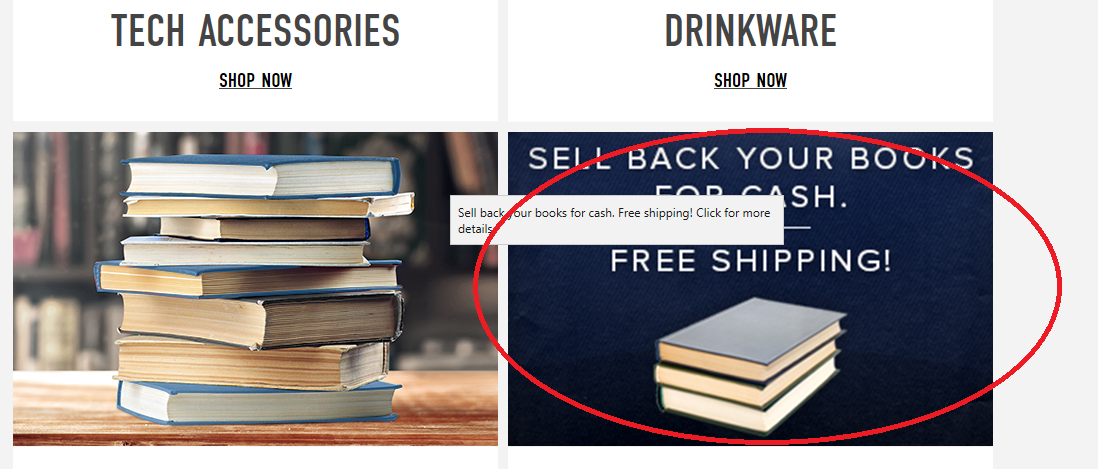 Enter the Book ISBN: This is the number on the barcode on the back usually beginning with 978….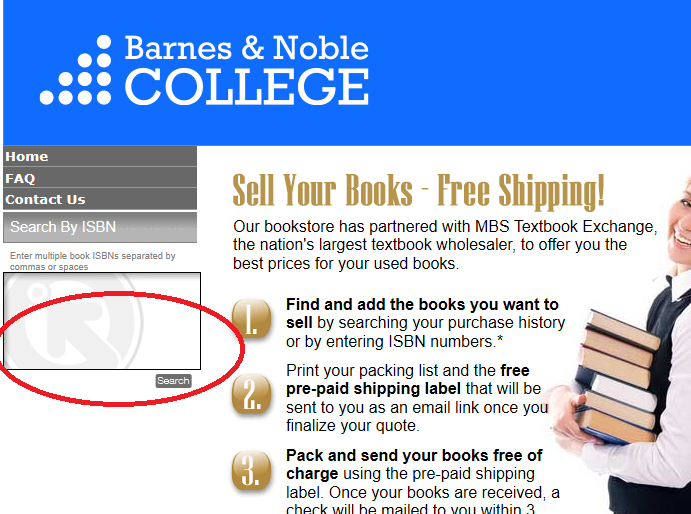 .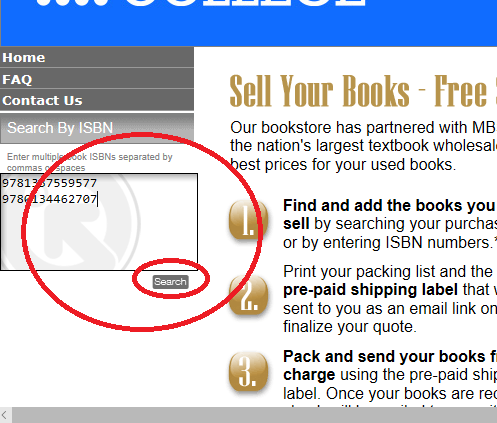 Note that some books do not qualify as this is a “Wholesale Buyback” We will be open for retail buyback once things return to normal. 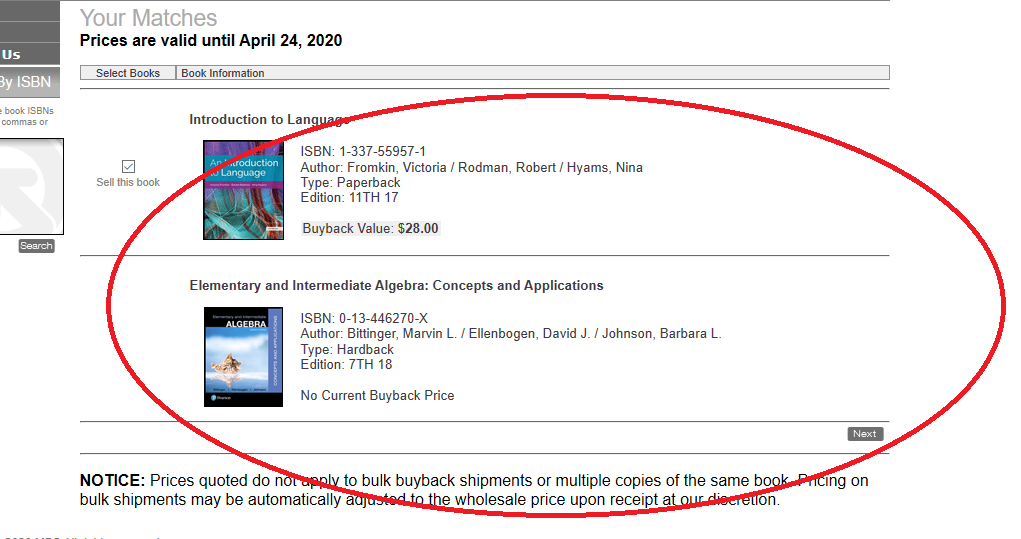 You can select to be paid by check or by Pay pal. Please read all the notices for allotted times. 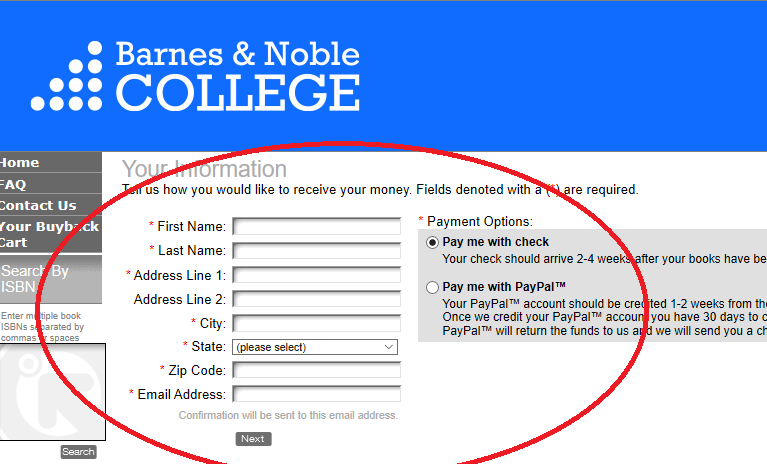 